Уважаемые граждане!В 2021 году на территории с. Уинское реализуется проект инициативного бюджетирования «Текущий ремонт пешеходного моста через р. Аспа по ул. Гагарина с. Уинское».При реализации проекта будет выполнено: замена лаг и настила, установка стальных сварных перил.Стоимость проекта 386 516,58 руб., из них 38 613,01 руб. средства населения, которые необходимо собрать.Просим неравнодушных жителей Уинского округа поддержать проект, тем самым сделать мост через р. Аспа по ул. Гагарина в с. Уинское безопасным и удобным для пешеходов.Реквизиты для перечисление средств от населения на реализацию проектов инициативного бюджетирования в бюджет Уинского муниципального округа Пермского края:Текущее состояние моста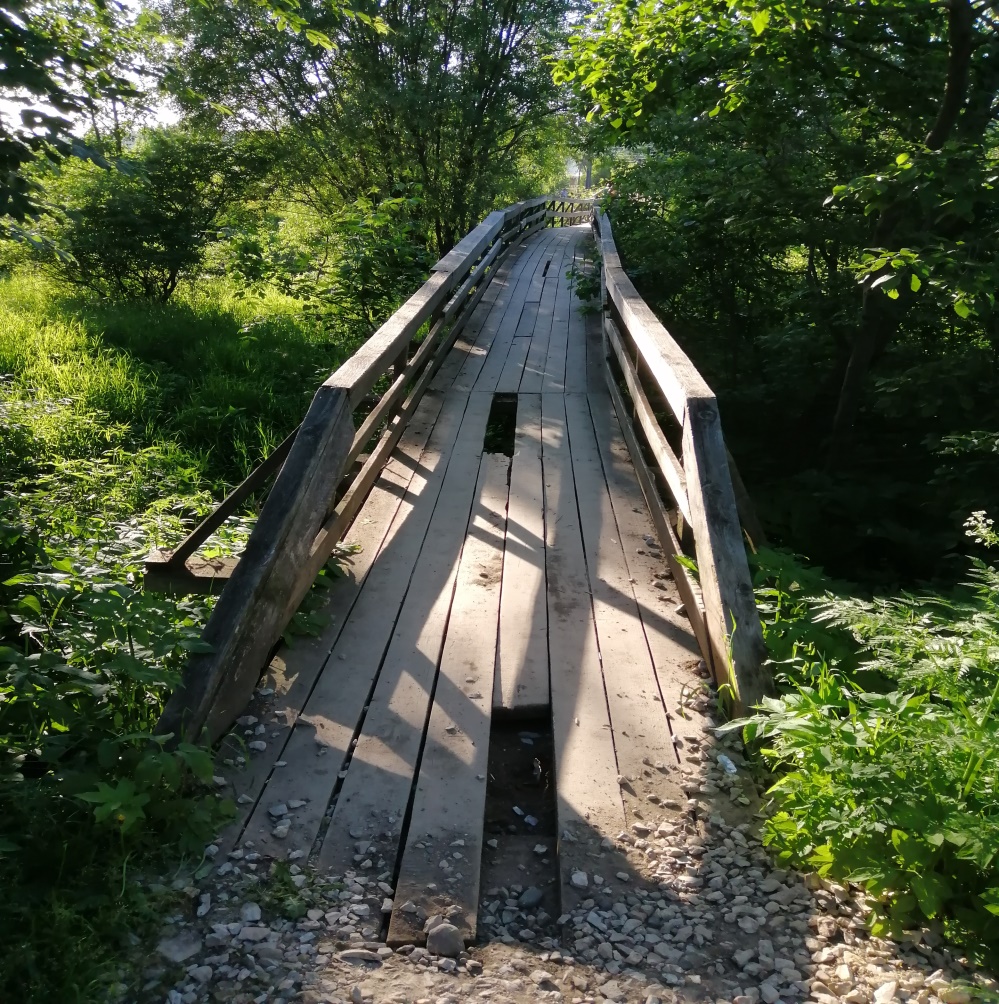 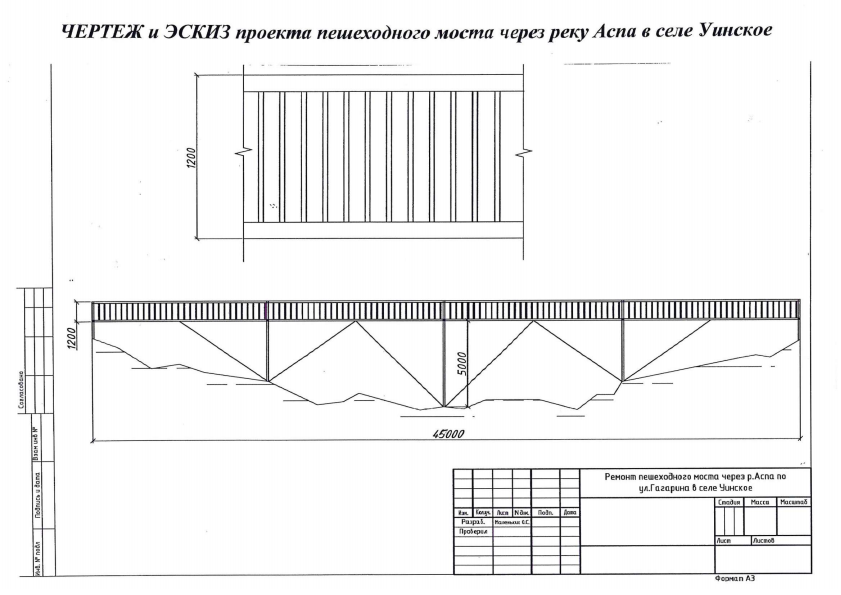 ИНН администратора доходов5917005961КПП администратора доходов591701001Получатель (администратор доходов)УФК по Пермскому краю (Администрация Уинского муниципального округа)Лицевой счет04563298650Наименование банка получателяОтделение Пермь Банка России//УФК по Пермскому краю г.ПермьБИК территориального органа Федерального казначейства015773997Казначейский счет для осуществления и отражения операций по учету и распределению поступлений03100643000000015600ОКТМО57552000Код бюджетной классификации доходов: 80520704020140000150 (Поступления от денежных пожертвований, предоставляемых физическими лицами получателям средств бюджетов муниципальных округов)Назначение платежаТекущий ремонт моста через р. Аспа с. Уинское